PHÒNG GIÁO DỤC VÀ ĐẠO TẠO HUYỆN GIA LÂMTRƯỜNG MẦM NON QUANG TRUNG=====o0o=====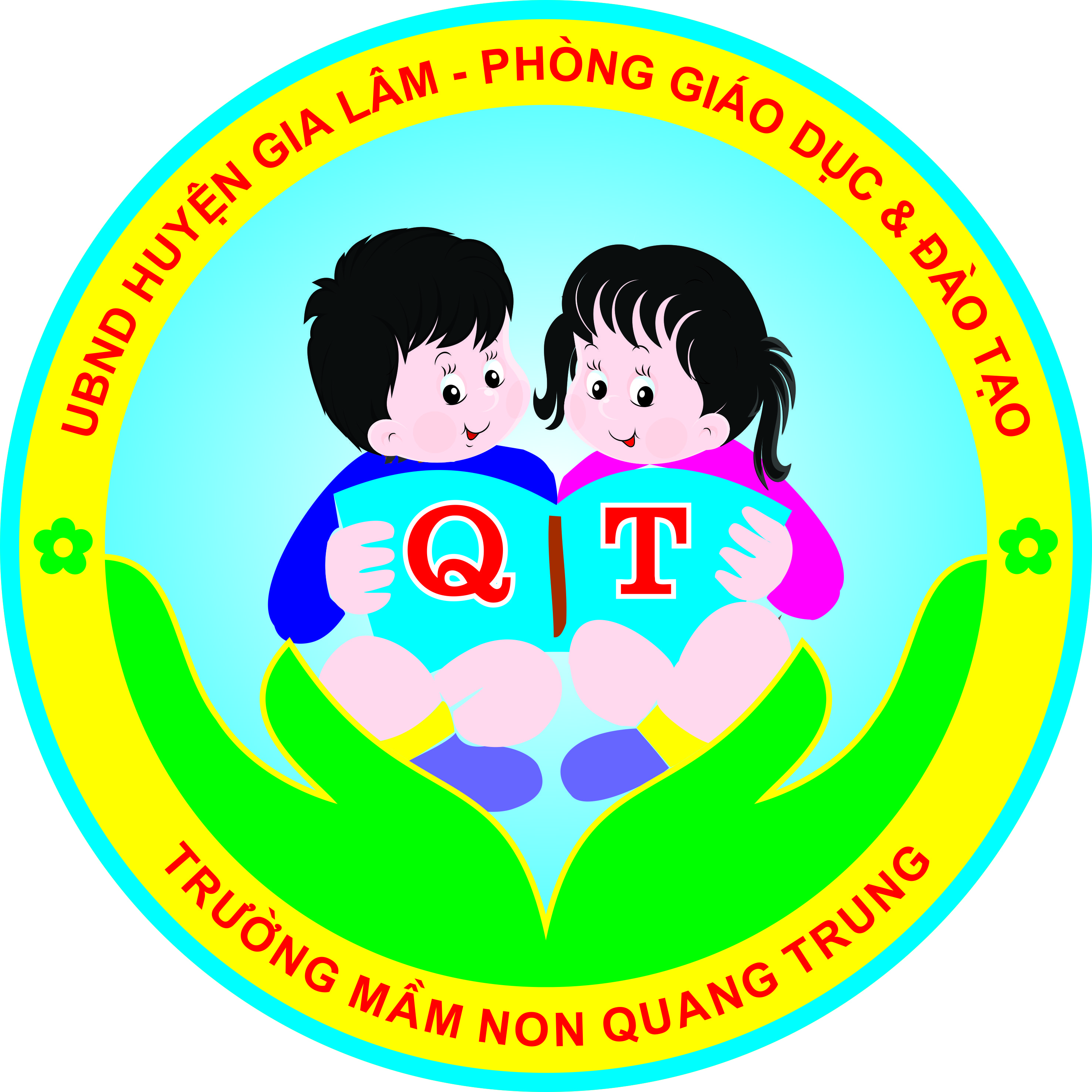 KẾ HOẠCH GIÁO DỤC THÁNG 5Lớp:          Mẫu giáo nhỡ B3Giáo viên: Nguyễn Thị Xuân                            Nguyễn Thị Mai LươngNĂM HỌC: 2019 - 2020THỜI KHÓA BIỂUBẢNG PHÂN CÔNG GIÁO VIÊNLớp: Mẫu giáo nhỡ B3KẾ HOẠCH GIÁO DỤC THÁNG 5Thứ 2 ngày 11 tháng 05 năm 2020Thứ 3 ngày 12 tháng 5 năm 2020Thứ 4 ngày 13 tháng 05 năm 2020Thứ 5 ngày 14 tháng 04 năm 2020Thứ 6 ngày 15 tháng 05 năm 2020Thứ 2 ngày 18 tháng 05 năm 2020Thứ 3 ngày 19 tháng 05 năm 2020Thứ 4 ngày 20tháng 05 năm 2020Thứ 5 ngày 21 tháng 05 năm 2020Thứ 6 ngày 22 tháng 05 năm 2020Thứ 2 ngày 25 tháng 05 năm 2020Thứ 3 ngày 26 tháng 05 năm 2020Thứ 4 ngày 27 tháng 05 năm 2020Thứ 5 ngày 28 tháng 05 năm 2020Thứ 6 ngày 29 tháng 05 năm 2020NHẬN XÉT CỦA BAN GIÁM HIỆU..……………………………………………………………………………………………………………………………………………………………………………………………………………………………………………………………………………………………………………………………………………………………………………………………..………………………………………………………………………………………………………………………………………………………………………………………………...………………………………………………………………………………………………………………………………………………………………………………………………..………………………………………………………………………………………………………………………………………………………………………………………………..………………………………………………………………………………………………………………………………………………………………………………………………....……………………………………………………………………………………………………………………………………………………………………………………………….………………………………………………………………………………………………………………………………………………………………………………………………...………………………………………………………………………………………………………………………………………………………………………………………………..…....………………………………………………………………………………………………………………………………………………………………………………………….…….………………………………………………………………………………………………………………………………………………………………………………………………..………………………………………………………………………………………………………………………………………………………………………………………………....……………………………………………………………………………………………………………………………………………………………………………………….………..………………………………………………………………………………………………………………………………………………………………………………………………………………………………………………………………………………………………………………………………………………………………………………………..………....…………………………………………………………………………………………………………………………………………………………………………………….………………………………………………………………………………………………………………………………………………………………………………………………..………….…………………………………………………………………………………………………………………………………………………………………………………………………………………………………………………………………………………………………………………………………………………………………………………….……………………………………………………………………………………………………………………………………………………………………………………………….…………....……………………………………………………………………………………………………………………………………………………………………………………………………………………………………………………………………………………………………………………………………………………………………………………………………………………………………………………………………………………………………………………NHẬN XÉT VÀ ĐÁNH GIÁ TRẺ CUỐI THÁNG 05 /2020.I. VỀ MỤC TIÊU THÁNG:1. Các mục tiêu trẻ đã thực hiện tốt: - Các mục tiêu đưa ra phù hợp với độ tuổi và tình hình điều kiện của lớp. - Giáo viên đã dựa vào đặc điểm nhận thức của đa số trẻ đưa ra những mục tiêu phát huy tính tích cực của trẻ trong mọi hoạt động2. Các mục tiêu đặt ra chưa thực hiện được hoặc chưa phù hợp và lí do: - Một số trẻ còn nói ngọng và trả lời các câu hỏi của cô chưa lưu loát: Quang Huy ,Anh Khoa, Thanh Hà ......................................3. Những trẻ chưa đạt được các mục tiêu đề ra và biện pháp giáo dục thêm: II. CÁC NỘI DUNG CỦA THÁNG 5:1. Các nội dung thực hiện tốt- Các nội dung đưa ra phù hợp với trẻ, thực hiện đầy đủ. - Các nội dung gần giũ với trẻ, kích thích được tính tò mò, ham hiểu biết của trẻ2. Các nội dung chưa thực hiện được hoặc chưa phù hợp và lý do:III. VỀ VIỆC TỔ CHỨC CÁC HOẠT ĐỘNG CỦA THÁNG 5.1. Về hoạt động có chủ đích: - Các giờ hoạt động có chủ đích được trẻ hứng thú, tích cực tham gia, phù hợp với khả năng của trẻ  - Giờ hoạt động khám phá: Bé và cô phòng dịch covid. Bác Hồ kính yêu, sự kỳ diệu của nước. - Giờ LQVT: Ôn phân biệt hình tròn, hình vuông, hình tam giác, hình chữ nhật.Sắp xếp theo quy tắc hoa- lá- quả, sắp xếp theo quy tắc mèo – cá – cá- thỏ.- Giờ hoạt động văn học:+ Đọc thơ: Bác Hồ kính yêu.- Giờ phát triển thể chất:  VĐCB:Ném trúng đích ngang 2m. TCVĐ: Chim bay cò bay,VĐCB: Tung bóng cho người đối diện,TCVĐ: Kéo co - Giờ phát triển thẩm mỹ: + Tạo hình: Xé dán hoa mừng sinh nhật Bác (tiết đề tài), vẽ hoa tặng các bác sỹ và cô y tá.(tiết đề tài) , xé dán bức tranh cảnh bầu trời ban ngày.(tiết đề tài).+ Âm nhạc:Dạy hát: Nhớ ơn Bác, NH:Mùa xuân trên thành phố Hồ Chí Minh, TC: Ai nhanh nhất, trò chơi âm nhạc.2. Về việc tổ chức chơi trong lớp - Số lượng góc chơi: 09 góc - Những lưu ý về việc tổ chức chơi các góc trong lớp được tốt hơn:+ Cần rèn thêm cho trẻ ở góc tạo hình. Dạy trẻ biết xé dán và vẽ + Khuyến khích trẻ cất đồ chơi đúng chỗ và gọn gàng3. Về việc tổ chức hoạt động ngoài trời- Số lượng các buổi  chơi đã được tổ chức:  10 buổi- Những lưu ý để buổi chơi ngoài trời được tốt hơn:+ Chuẩn bị đồ chơi mang theo phong phú và đa dạng hơn+ Rèn trẻ chơi xong biết vệ sinh tay chân sạch sẽ.IV. NHỮNG VẤN ĐỀ KHÁC CẦN LƯU Ý1. Về sức khỏe của trẻ - Một số trẻ nhiều mồ hôi: Minh Ngọc, Duy Bách, Hưng Phát............................................................2. Những vấn đề trong việc chuẩn bị phương tiện, học liệu, đồ chơi,  lao động của trẻ - Một số cháu khả năng tự phục vụ chưa tốt (Rửa tay, lau miệng, cầm cốc rót nươc, đi giầy,dép,cởi áo....) - Đồ chơi cho trẻ cần đa dạng và phong phú hơn.V. MỘT SỐ LƯU Ý QUAN TRỌNG ĐỂ VIỆC TRIỂN KHAI THÁNG SAU TỐT HƠN- Tuyên truyền với phụ huynh về các hoạt động học tập của trẻ để phụ huynh giúp con rèn kỹ năng khi ở nhà.- Quan tâm đến trẻ quá hiếu động, trẻ biếng ăn có kế hoạch chăm sóc giáo dục trẻ phù hợp.- Cần đưa CNTT thường xuyên vào trong giờ dạy hơn nữa.ThứThứ 2Thứ 3Thứ 4Thứ 5Thứ 6Tuần 1+ 3TẠO HÌNHLQVTKHÁM PHÁVĂN HỌCÂM NHẠCTuần 2+ 4TẠO HÌNHLQVTKHÁM PHÁPTVĐKNSThời gianTuần II( Từ ngày 11/05 đến ngày 15/05/2020)Tuần III( Từ ngày 18/05 đến ngày 22/05/ 2020)Tuần IV( Từ ngày 25/05 đến ngày 29/05/2020)Giáo viênNguyễn Thị Mai LươngNguyễn Thị XuânNguyễn Thị Mai LươngHoạt động		Tuần IITuân IIITuầnIVMục tiêu12Đón trẻThể dục sáng*Đón trẻ:Cô quan sát, nhắc nhở trẻ sử dụng một số từ chào hỏi và từ lễ phép phù hợp tình huống; thực hiện đúng các nề nếp lấy cất đồ dùng đúng nơi qui định ( MT 76).-Trao đổi với phụ huynh về tình hình học tập, sức khỏe của trẻ.- Trao đổi về việc thực hiện nội qui khi tham gia hoạt động lao động tập thể của lớp, Sử dụng được các loại câu đơn, câu ghép, câu khẳng định, câu phủ định.( MT55)* Thể dục sáng:Tập các động tác theo nhạc+Hô hấp:Gà gáy+Tay : Tay đưa ra trước lên cao+Chân: Ngồi khuỵu gối +Bụng: Cúi người về trước.+Bật: Bật chụm tách chân.-Hồi tĩnh: Đi lại nhẹ nhàng.Cảm nhận thời tiết sáng.*Đón trẻ:Cô quan sát, nhắc nhở trẻ sử dụng một số từ chào hỏi và từ lễ phép phù hợp tình huống; thực hiện đúng các nề nếp lấy cất đồ dùng đúng nơi qui định ( MT 76).-Trao đổi với phụ huynh về tình hình học tập, sức khỏe của trẻ.- Trao đổi về việc thực hiện nội qui khi tham gia hoạt động lao động tập thể của lớp, Sử dụng được các loại câu đơn, câu ghép, câu khẳng định, câu phủ định.( MT55)* Thể dục sáng:Tập các động tác theo nhạc+Hô hấp:Gà gáy+Tay : Tay đưa ra trước lên cao+Chân: Ngồi khuỵu gối +Bụng: Cúi người về trước.+Bật: Bật chụm tách chân.-Hồi tĩnh: Đi lại nhẹ nhàng.Cảm nhận thời tiết sáng.*Đón trẻ:Cô quan sát, nhắc nhở trẻ sử dụng một số từ chào hỏi và từ lễ phép phù hợp tình huống; thực hiện đúng các nề nếp lấy cất đồ dùng đúng nơi qui định ( MT 76).-Trao đổi với phụ huynh về tình hình học tập, sức khỏe của trẻ.- Trao đổi về việc thực hiện nội qui khi tham gia hoạt động lao động tập thể của lớp, Sử dụng được các loại câu đơn, câu ghép, câu khẳng định, câu phủ định.( MT55)* Thể dục sáng:Tập các động tác theo nhạc+Hô hấp:Gà gáy+Tay : Tay đưa ra trước lên cao+Chân: Ngồi khuỵu gối +Bụng: Cúi người về trước.+Bật: Bật chụm tách chân.-Hồi tĩnh: Đi lại nhẹ nhàng.Cảm nhận thời tiết sáng.*Đón trẻ:Cô quan sát, nhắc nhở trẻ sử dụng một số từ chào hỏi và từ lễ phép phù hợp tình huống; thực hiện đúng các nề nếp lấy cất đồ dùng đúng nơi qui định ( MT 76).-Trao đổi với phụ huynh về tình hình học tập, sức khỏe của trẻ.- Trao đổi về việc thực hiện nội qui khi tham gia hoạt động lao động tập thể của lớp, Sử dụng được các loại câu đơn, câu ghép, câu khẳng định, câu phủ định.( MT55)* Thể dục sáng:Tập các động tác theo nhạc+Hô hấp:Gà gáy+Tay : Tay đưa ra trước lên cao+Chân: Ngồi khuỵu gối +Bụng: Cúi người về trước.+Bật: Bật chụm tách chân.-Hồi tĩnh: Đi lại nhẹ nhàng.Cảm nhận thời tiết sáng.55, 76.Trò chuyện* Tuần II:  Trò chuyện về dịch covid 19.- Các con đã có một kỳ nghỉ rất dài và vì sao các con lại phải nghỉ học dài như vậy?- Con biết những gì về dịch covid 19 hãy chia sẻ với cô và các bạn?- Cần làm gì để phòng tránh dịch thật tốt?* Tuần III: Cô cho trẻ trò chuyện về Bác Hồ-Con biết những gì về Bác Hồ?(ngày sinh,quê Bác……)-Con đã nhìn thấy Bác chưa? Lăng Bác ở đâu?- Tình cảm của con đối với Bác Hồ như thế nào?-Tình cảm của Bác dành cho các cháu thiếu nhi như thế nào?* Tuần IV:Cô cho trẻ trò chuyện ,thảo luận  về nước. - Hàng ngày các con rửa mặt và tắm bằng những gì?- Khi đó con cảm nhận được nước con dùng như thế nào? - Theo con sử dụng nước như thế nào để tiết kiệm nước?                        * Tuần II:  Trò chuyện về dịch covid 19.- Các con đã có một kỳ nghỉ rất dài và vì sao các con lại phải nghỉ học dài như vậy?- Con biết những gì về dịch covid 19 hãy chia sẻ với cô và các bạn?- Cần làm gì để phòng tránh dịch thật tốt?* Tuần III: Cô cho trẻ trò chuyện về Bác Hồ-Con biết những gì về Bác Hồ?(ngày sinh,quê Bác……)-Con đã nhìn thấy Bác chưa? Lăng Bác ở đâu?- Tình cảm của con đối với Bác Hồ như thế nào?-Tình cảm của Bác dành cho các cháu thiếu nhi như thế nào?* Tuần IV:Cô cho trẻ trò chuyện ,thảo luận  về nước. - Hàng ngày các con rửa mặt và tắm bằng những gì?- Khi đó con cảm nhận được nước con dùng như thế nào? - Theo con sử dụng nước như thế nào để tiết kiệm nước?                        * Tuần II:  Trò chuyện về dịch covid 19.- Các con đã có một kỳ nghỉ rất dài và vì sao các con lại phải nghỉ học dài như vậy?- Con biết những gì về dịch covid 19 hãy chia sẻ với cô và các bạn?- Cần làm gì để phòng tránh dịch thật tốt?* Tuần III: Cô cho trẻ trò chuyện về Bác Hồ-Con biết những gì về Bác Hồ?(ngày sinh,quê Bác……)-Con đã nhìn thấy Bác chưa? Lăng Bác ở đâu?- Tình cảm của con đối với Bác Hồ như thế nào?-Tình cảm của Bác dành cho các cháu thiếu nhi như thế nào?* Tuần IV:Cô cho trẻ trò chuyện ,thảo luận  về nước. - Hàng ngày các con rửa mặt và tắm bằng những gì?- Khi đó con cảm nhận được nước con dùng như thế nào? - Theo con sử dụng nước như thế nào để tiết kiệm nước?                        * Tuần II:  Trò chuyện về dịch covid 19.- Các con đã có một kỳ nghỉ rất dài và vì sao các con lại phải nghỉ học dài như vậy?- Con biết những gì về dịch covid 19 hãy chia sẻ với cô và các bạn?- Cần làm gì để phòng tránh dịch thật tốt?* Tuần III: Cô cho trẻ trò chuyện về Bác Hồ-Con biết những gì về Bác Hồ?(ngày sinh,quê Bác……)-Con đã nhìn thấy Bác chưa? Lăng Bác ở đâu?- Tình cảm của con đối với Bác Hồ như thế nào?-Tình cảm của Bác dành cho các cháu thiếu nhi như thế nào?* Tuần IV:Cô cho trẻ trò chuyện ,thảo luận  về nước. - Hàng ngày các con rửa mặt và tắm bằng những gì?- Khi đó con cảm nhận được nước con dùng như thế nào? - Theo con sử dụng nước như thế nào để tiết kiệm nước?                        55, 76.Hoạt động họcThứ  haiTẠO HÌNHVẽ hoa tặng các bác sỹ và cô y tá.(Tiết đề tài)( MT99)TẠO HÌNHXé dán hoa mừng sinh nhật Bác(Tiết đề tài)( MT92)TẠO HÌNHXé dán bức tranh cảnh bầu trời ban ngày.(tiết đề tài) 4, 5, 35, 92,  99Hoạt động họcThứ baTOÁNNhận biết hình tròn,hình vuông,hình tam giác,hình chữ nhật theo đặc điểm đường baoriêng.TOÁNSắp xếp theo quy tắc hoa- lá- quả.TOÁNSắp xếp theo quy tắc mèo – cá – cá- thỏ.( MT 35) 4, 5, 35, 92,  99Hoạt động họcThứ  tưKHÁM PHÁBé cùng cô phòng dịch covid 19.KHÁM PHÁBác Hồ kính yêuKHÁM PHÁSự kỳ diệu của nước 4, 5, 35, 92,  99Hoạt động họcThứ  nămPTVĐ- Ném trúng đích ngang2m.( MT 5)- TCVĐ: Chim bay cò bayVĂN HỌCThơ: Bác Hồ kính yêu(Đa số trẻ đã biết.)PTVĐ- Tung bắt bóng với người đối diện. ( MT4)- TCVĐ: Kéo co 4, 5, 35, 92,  99Hoạt động họcThứ  sáuKỸ NĂNG SỐNGPhòng dịch covid 19 bằng kỹ năng đeo khẩu trang, rửa tay.ÂM NHẠC-NDTT:Dạy hát: Nhớ ơn Bác- NDKH:NH:Mùa xuân trên thành phố Hồ Chí Minh- TC: Ai nhanh nhấtKỸ NĂNG SỐNGDùng nước đúng cách. 4, 5, 35, 92,  99Hoạt động ngoài trờiThứ hai-HĐMĐ: Ôn luyện kỹ năng rửa tay, lau mặt.- TCVĐ: chơi mèo đuổi chuột. -Chơi tự chọn với nguyên vật liệu thiên nhiên, vẽ phấn-HĐMĐ: Xem video về Bác Hồ.- TCVĐ: chơi mèo đuổi chuột. -Chơi tự chọn với nguyên vật liệu thiên nhiên, vẽ phấn-HĐMĐ: Thí nghiệmvật chìm vật nổi.-TCVĐ:chìm nổi.-Chơi tự chọn với nguyên vật liệu thiên nhiên, vẽ phấn 82, 26Hoạt động ngoài trờiThứ  ba- HĐMĐ: Bé đeo khẩu trang đúng cách.- TCVĐ: chơi tìm bạn-Chơi tự chọn với nguyên vật liệu thiên nhiên, vẽ phấn..-HĐMĐ: quan sát đu quay- TCVĐ: Luồn luồn đảo dế-Chơi tự chọn với nguyên vật liệu thiên nhiên-HĐMĐ: Một số con vật sống dưới nước( MT 26)- TCVĐ: Cá bơi.-Chơi tự chọn với giấy, sỏi, xé lá 82, 26Hoạt động ngoài trờiThứ tưHĐLĐ: nhặt lá cây, nhặt cỏ, chăm sóc bồn hoa...( MT 82)- HĐLĐTT: Nhặt cỏ, nhặt lá cây trong sân trườngHĐTT: Giao lưu văn nghệ giữa các tổ 82, 26Hoạt động ngoài trờiThứ 5- HĐTT: Giao lưu đọc thơ bạn trai với bạn gái-HĐMĐ: Thăm quan vườn cây. -TCVĐ: chơi bịt mắt bắt dê-Chơi tự chọn với nguyên vật liệu thiên nhiên-HĐMĐ: Thí nghiệmnước đổi màu.-TCVĐ: chơi mèo đuổi chuột-Chơi tự chọn với giấy, sỏi, xé lá 82, 26Hoạt động ngoài trờiThứ 6-HĐMĐ: quan sát cầu trượt-TCVĐ: chơi với bóng bay-HĐMĐ: quan sát cây hoa sữa-TCVĐ: chơi với bóng bay-HĐMĐ: trò chuyện về cách tránh các vật dụng nguy hiểm.-TCVĐ: kéo cửa lừa sẻ. 82, 26Hoạt động ngoài trờiChơi tự chọn-Chơi với lá cây,vẽ phấn, gấp giấy làm thuyền, làm mũ, làm con nghé ọ bàng lá cây, ......-Chơi với các đồ chơi trong sân trường.-Chơi với lá cây,vẽ phấn, gấp giấy làm thuyền, làm mũ, làm con nghé ọ bàng lá cây, ......-Chơi với các đồ chơi trong sân trường.-Chơi với lá cây,vẽ phấn, gấp giấy làm thuyền, làm mũ, làm con nghé ọ bàng lá cây, ......-Chơi với các đồ chơi trong sân trường. 82, 26Hoạt động góc* Góc trọng tâm:- Tuần II- Góc tạo hình: Vẽ hoa tặng các bác sỹ và cô y tá.Vẽ và tô màu, xé dán hoa dâng Bác+ Chuẩn bị: Bút sáp, giấy vẽ, giấy màu, hồ                                                                                                                                        + Kỹ năng:Trẻ có kỹ năng xé dải,xé vụn, xé bấm, để tạo thành bức tranh xé dán kỹ năng vẽ các nét xiên, nét cong tròn, nét thẳng....để tạo thành tranh- Tuần III- Góc âm nhạc: Hát múa các bài hát về mùa hè. + Chuẩn bị: Dụng cụ âm nhạc: Trống, phách tre, sắc xô,míc,hoa tay …                                                                                                                                                                                                                               + Kỹ năng: Trẻ hát đúng nhạc và thể hiện tình cảm của mình qua bài hát.                                                                                         - Tuần IV – Xây dựng: Xây vườn nhà em.+ Chuẩn bị: gạch, cây xanh, hoa cô làm, cây rau ,con vật …+ Kỹ năng: Trẻ biết xếp chồng,xếp cạnh nhau làm hàng rào, biết sử dụng các hình khối và đồ chơi lắp ghép …*  Góc thiên nhiên: Chăm sóc cây , nhặt lá, tưới cây.* Góc trọng tâm:- Tuần II- Góc tạo hình: Vẽ hoa tặng các bác sỹ và cô y tá.Vẽ và tô màu, xé dán hoa dâng Bác+ Chuẩn bị: Bút sáp, giấy vẽ, giấy màu, hồ                                                                                                                                        + Kỹ năng:Trẻ có kỹ năng xé dải,xé vụn, xé bấm, để tạo thành bức tranh xé dán kỹ năng vẽ các nét xiên, nét cong tròn, nét thẳng....để tạo thành tranh- Tuần III- Góc âm nhạc: Hát múa các bài hát về mùa hè. + Chuẩn bị: Dụng cụ âm nhạc: Trống, phách tre, sắc xô,míc,hoa tay …                                                                                                                                                                                                                               + Kỹ năng: Trẻ hát đúng nhạc và thể hiện tình cảm của mình qua bài hát.                                                                                         - Tuần IV – Xây dựng: Xây vườn nhà em.+ Chuẩn bị: gạch, cây xanh, hoa cô làm, cây rau ,con vật …+ Kỹ năng: Trẻ biết xếp chồng,xếp cạnh nhau làm hàng rào, biết sử dụng các hình khối và đồ chơi lắp ghép …*  Góc thiên nhiên: Chăm sóc cây , nhặt lá, tưới cây.* Góc trọng tâm:- Tuần II- Góc tạo hình: Vẽ hoa tặng các bác sỹ và cô y tá.Vẽ và tô màu, xé dán hoa dâng Bác+ Chuẩn bị: Bút sáp, giấy vẽ, giấy màu, hồ                                                                                                                                        + Kỹ năng:Trẻ có kỹ năng xé dải,xé vụn, xé bấm, để tạo thành bức tranh xé dán kỹ năng vẽ các nét xiên, nét cong tròn, nét thẳng....để tạo thành tranh- Tuần III- Góc âm nhạc: Hát múa các bài hát về mùa hè. + Chuẩn bị: Dụng cụ âm nhạc: Trống, phách tre, sắc xô,míc,hoa tay …                                                                                                                                                                                                                               + Kỹ năng: Trẻ hát đúng nhạc và thể hiện tình cảm của mình qua bài hát.                                                                                         - Tuần IV – Xây dựng: Xây vườn nhà em.+ Chuẩn bị: gạch, cây xanh, hoa cô làm, cây rau ,con vật …+ Kỹ năng: Trẻ biết xếp chồng,xếp cạnh nhau làm hàng rào, biết sử dụng các hình khối và đồ chơi lắp ghép …*  Góc thiên nhiên: Chăm sóc cây , nhặt lá, tưới cây.* Góc trọng tâm:- Tuần II- Góc tạo hình: Vẽ hoa tặng các bác sỹ và cô y tá.Vẽ và tô màu, xé dán hoa dâng Bác+ Chuẩn bị: Bút sáp, giấy vẽ, giấy màu, hồ                                                                                                                                        + Kỹ năng:Trẻ có kỹ năng xé dải,xé vụn, xé bấm, để tạo thành bức tranh xé dán kỹ năng vẽ các nét xiên, nét cong tròn, nét thẳng....để tạo thành tranh- Tuần III- Góc âm nhạc: Hát múa các bài hát về mùa hè. + Chuẩn bị: Dụng cụ âm nhạc: Trống, phách tre, sắc xô,míc,hoa tay …                                                                                                                                                                                                                               + Kỹ năng: Trẻ hát đúng nhạc và thể hiện tình cảm của mình qua bài hát.                                                                                         - Tuần IV – Xây dựng: Xây vườn nhà em.+ Chuẩn bị: gạch, cây xanh, hoa cô làm, cây rau ,con vật …+ Kỹ năng: Trẻ biết xếp chồng,xếp cạnh nhau làm hàng rào, biết sử dụng các hình khối và đồ chơi lắp ghép …*  Góc thiên nhiên: Chăm sóc cây , nhặt lá, tưới cây.Hoạt động ăn, ngủ, vệ sinh- Luyện tập rửa tay bằng xà phòngdùng nước đúng cách ( MT 84), đi vệ sinh đúng nơi qui định, sử dụng đồ dùng vệ sinh đúng cách.- Thực hiện các thói quen văn minh trong khi ăn. Nhận biết một số nguy cơ không an toàn khi ăn uống- Nói tên món ăn hàng ngày. Nhận biết một số thực phẩm thông thường và ích lợi của chúng đối với sức khỏe.  - Nghe kể chuyện:hồ nước và cô mây. Đọc thơ:Mưa, Bác Hồ kính yêu.- Luyện tập rửa tay bằng xà phòngdùng nước đúng cách ( MT 84), đi vệ sinh đúng nơi qui định, sử dụng đồ dùng vệ sinh đúng cách.- Thực hiện các thói quen văn minh trong khi ăn. Nhận biết một số nguy cơ không an toàn khi ăn uống- Nói tên món ăn hàng ngày. Nhận biết một số thực phẩm thông thường và ích lợi của chúng đối với sức khỏe.  - Nghe kể chuyện:hồ nước và cô mây. Đọc thơ:Mưa, Bác Hồ kính yêu.- Luyện tập rửa tay bằng xà phòngdùng nước đúng cách ( MT 84), đi vệ sinh đúng nơi qui định, sử dụng đồ dùng vệ sinh đúng cách.- Thực hiện các thói quen văn minh trong khi ăn. Nhận biết một số nguy cơ không an toàn khi ăn uống- Nói tên món ăn hàng ngày. Nhận biết một số thực phẩm thông thường và ích lợi của chúng đối với sức khỏe.  - Nghe kể chuyện:hồ nước và cô mây. Đọc thơ:Mưa, Bác Hồ kính yêu.- Luyện tập rửa tay bằng xà phòngdùng nước đúng cách ( MT 84), đi vệ sinh đúng nơi qui định, sử dụng đồ dùng vệ sinh đúng cách.- Thực hiện các thói quen văn minh trong khi ăn. Nhận biết một số nguy cơ không an toàn khi ăn uống- Nói tên món ăn hàng ngày. Nhận biết một số thực phẩm thông thường và ích lợi của chúng đối với sức khỏe.  - Nghe kể chuyện:hồ nước và cô mây. Đọc thơ:Mưa, Bác Hồ kính yêu.84Hoạt động chiều- Trò chuyện một số trường hợp nguy hiểm (MT 18)- Rèn kĩ năng tự phục vụ cho trẻ: chải tóc, buộc tóc...- Rèn thói quen vệ sinh: rửa tay,lau mặt, lau miệng...- Ôn bài thơ: ong và bướm,các bài hát về Bác Hồ- Dạy hát dân ca: lý cây xanh, gà gáy le te- Tìm hiểu một số ngày hội (MT 48)- Lao động: lau lá cây, nhặt lá, nhổ cỏ trong bồn hoa- Làm vở trò chơi học tập bài 17- Trò chuyện một số trường hợp nguy hiểm (MT 18)- Rèn kĩ năng tự phục vụ cho trẻ: chải tóc, buộc tóc...- Rèn thói quen vệ sinh: rửa tay,lau mặt, lau miệng...- Ôn bài thơ: ong và bướm,các bài hát về Bác Hồ- Dạy hát dân ca: lý cây xanh, gà gáy le te- Tìm hiểu một số ngày hội (MT 48)- Lao động: lau lá cây, nhặt lá, nhổ cỏ trong bồn hoa- Làm vở trò chơi học tập bài 17- Trò chuyện một số trường hợp nguy hiểm (MT 18)- Rèn kĩ năng tự phục vụ cho trẻ: chải tóc, buộc tóc...- Rèn thói quen vệ sinh: rửa tay,lau mặt, lau miệng...- Ôn bài thơ: ong và bướm,các bài hát về Bác Hồ- Dạy hát dân ca: lý cây xanh, gà gáy le te- Tìm hiểu một số ngày hội (MT 48)- Lao động: lau lá cây, nhặt lá, nhổ cỏ trong bồn hoa- Làm vở trò chơi học tập bài 17- Trò chuyện một số trường hợp nguy hiểm (MT 18)- Rèn kĩ năng tự phục vụ cho trẻ: chải tóc, buộc tóc...- Rèn thói quen vệ sinh: rửa tay,lau mặt, lau miệng...- Ôn bài thơ: ong và bướm,các bài hát về Bác Hồ- Dạy hát dân ca: lý cây xanh, gà gáy le te- Tìm hiểu một số ngày hội (MT 48)- Lao động: lau lá cây, nhặt lá, nhổ cỏ trong bồn hoa- Làm vở trò chơi học tập bài 17 18, 48.Hoạt động chiềuNêu gương bé ngoan cuối tuầnNêu gương bé ngoan cuối tuầnNêu gương bé ngoan cuối tuầnNêu gương bé ngoan cuối tuần 18, 48.Chủ đề-SK-Các nội dung có liên quanBé cùng cô phòng dịch covid 19.Bác Hồ kính yêu Sự kỳ diệu của nước.Tên hoạt động họcMục đích yêu cầuChuẩn bịCách tiến hành TẠO HÌNHVẽ hoa tặng các bác sỹ và cô y tá.(Tiết đề tài)( MT99)1. Kiến thức: - Trẻ  biết cấu tạo của bông hoa, biết nêu nhận xét tranh.- Trẻ biết phối các màu sắc hài hòa.2. Kỹ năng:- Rèn cho trẻ kỹ năng cầm bút đúng,biết gấp mở vở.- Biết thể hiện tranh bố cục tranh.- Có kỹ năng tô màu đều tay, không chờm ra ngoài.3. Thái độ:- Trẻ hứng thú tham gia giờ hoc..- Biết giữ gìn sách vở không làm quăn góc.1.Đồ dùng của cô:- 1 tranh mẫu, 2 tranh trắng. - Đĩa nhạc bài hát: màu hoa.2.Đồ dùng của trẻ:- Vở vẽ, bút màu.- Bàn, ghế.1.Ổn định tổ chức: - Trò chuyện với trẻ về dịch covid 19.- Giao nhiệm vụ cho trẻ: Vẽ hoa tặng các bác sỹ và cô y tá.2. Phương pháp, hình thức tổ chức:* Cho trẻ quan sát  tranh gợi ý, đàm thoại với trẻ:- Những bức tranh này vẽ gì? - Cô đã vẽ các bông hoa như thế nào? - Cô đã vẽ hoa bằng nét gì?- Cô đã chọn những màu gì để tô bức tranh cho đẹp?*Hỏi ý tưởng của trẻ:- Con sẽ vẽ hoa tặng ai? Vẽvà tô màu như thế nào? * Trẻ thực hiện nhiệm vụ: - Cho trẻ về bàn vẽ bài cô nhắc lại tư thế ngồi, kỹ năng cơ bản cho trẻ thực hiện.-Cô quan sát và hướng dẫn trẻ thực hiện, động viên trẻ yếu.(  Trong khi trẻ làm cô mở nhạc nhẹ)* Trưng bày sản phẩm:Cho cả lớp xem và nhận xét sản phẩm.- Con thích bài của bạn nào? Vì sao?- Cô cho 1-2 bạn lên giới thiệu về bài mình .- Cô nhận xét sản phẩm: Cô nhận xét 1 bài đẹp nhất và 1 bài chưa hoàn thiện.* Củng cố: Hỏi lại trẻ tên bài học?3. Kết thúc:- Cô nhận xét giờ học .- Cô cho trẻ chơi gieo hạt.Lưu ý ....................................................................................................................................................................................................................................................................................................................................................................................................................................................................................................................................................................................................................................................................................................................................................................................................................................................................................................................................................................................................................................................................................................................................................................................................................................................................................................................................................................................................................................................................................................................................................................................................................................................................................................................................................................................................................................................................................................................................................................................................................................................................................................................................................................................................................................................................................................................................................................................................................................................................................................................................................................................................................................................................................................................................................................................................................................................................................................................................................................................................................................................................................................................................................................................................................................................................................................................................................................................................................................................................................................................................................................................................................................................................................Tên hoạt động họcMục đích yêu cầuChuẩn bịCách tiến hành TOÁNDạy trẻ nhận biết phân biệt hình vuông, hình tam giác, hình chữ nhật theo đặc điểm riêng.* Kiến thức:- Trẻ nhận biết và phân biệt đúng hình vuông, hình tam giác, hình chữ nhật.* Kỹ năng: - Trẻ nhận được hình theo đúng đặc điểm riêng của hình.- Trẻ chơi trò chơi đúng luật.- Trẻ có kỹ năng quan sát và so sánh. * Thái độ:- Trẻ hứng thú tham gia vào các hoạt động.- Mỗi trẻ có: một rổ các que tính- Đồ dùng của cô giống của trẻ nhưng to hơn.- Một số đồ vật có dạng  hình tròn, hình vuông, hình tam giác quanh lớp.- Giấy vẽ các hình còn thiếu cạnh, bút sáp cho trẻ.1.Ổn định tổ chức:-Cô và trẻ đọc bài “Ra thăm vườn hoa”. 2.Phương  pháp, hình thức tổ chức:* Phần 1:Ôn nhận biết gọi tên các hình.- Chơi trẻ nhận xét hình các bạn đi chơi được ghép từ những hình gì?- Cho trẻ gọi tên hình trong rổ đồ chơi, cô nói tên hình nào trẻ giơ đúng hình đó lên và gọi tên hình.* Phần 2: Dạy trẻ phân biệt các hình.- Cho trẻ xếp hình bang các que tính. Con đã xếp được hình gì?- Cô cho trẻ đếm số que tính và nêu kết quả.- Cho trẻ so sánh chiều dài của các que tính xếp trong mỗi hình.( không so sánh que tính xếp hình tam giác. Cho trẻ chọn hình theo tên .- Các con hãy lấy hình vuông ra nào? Bây giờ các con cùng đếm xem hình vuông có mấy cạnh? các cạnh của hình vuông như thế nào?- Tương tự với hình chữ nhật và hình tam giác.- Các hình vuông, chữ nhật, tam giác có đường bao thế nào?- Trẻ so sánh hình vuông với hình chữ nhật,  với hình tam giác.- Cô khái quát chung: hình tam giác, hình chữ nhật, hình vuông có đướng bao thẳng và có các góc nên không lăn được. - Hình vuông có 4 cạnh dài bằng nahu, hình chữ nhật có 2 cạnh dài và 2 cạnh ngắn bằng nhau, hình tam giác có 3 cạnh.*Phần 3:Luyện tập- Cho trẻ tìm xung quanh lớp những đồ dùng, đồ chơi có dạng giống các hình tròn, hình vuông, hình tam giác, hình chữ nhật.- Vẽ phần còn thiếu của các hình.3. Kết thúc:-Cô nhận xét giờ học. ..........................................................................................................................................................................................................................................................................................................................................................................................................................................................................................................................................................................................:..........................................................................................................................................................................................................................................................................................................................................................................................................................................................................................................................................................................................................................................................................................................................................................................................................................................................................:..........................................................................................................................................................................................................................................................................................................................................................................................................................................................................................................................................................................................................................................................................................................................................................................................................................................................................:................................................................................................................................................................................................................................................................................Tên hoạt động họcMục đích yêu cầuChuẩn bịCách tiến hành KHÁM PHÁBé phòng dịch covid 19 cùng cô1.Kiến thức: - Trẻ biết được sự nguy hiểm của bệnh covid 19 và một số biểu hiện của bệnh.- Trẻ biết được các cách thức phòng bệnh và tầm quan trọng của nó.2.Kỹ năng: - Trẻ có kỹ năng rửa tay.- Phát hiện được hành vi đúng sai về phòng dịch covid 19.3/Thái độ:-Trẻ tích cực hoạt động.- Đồ dùng của cô:- Đoạn video về tin tức dịch bệnh.- Nước rửa tay khô.-Đồ dùng của trẻ:- Mỗi trẻ 1 khẩu trang.- Bài tập hành vi đúng sai về phòng dịch covid 19.1/ Ổn định:- Cô cho trẻ chơi trò chơi: Trời tối, trời sáng.2/ Phương pháp hình thức tổ chức:* Cô và trẻ đàm thoại theo sự hiểu biết của trẻ:*Cô cho trẻ xem đoạn tin tức về dịch covid 19.- Các con có hiểu biết gì về bệnh covid 19 hãy kể cho các bạn nghe.- Bệnh covid 19 có nguy hiểm không? - Nó nguy hiểm thế nào?- Làm thế nào để phát hiện người bị nhiễm bệnh covid 19?- Mọi người và các con đã làm những gì để phòng tránh bệnh covid 19?* Bệnh covid 19 là bệnh viêm đường hô hấp thường có các biểu hiện: ho sốt đau họng, đau đầu, mỏi toàn thân nhưng không chảy nước mũi, nếu ai có biểu hiện như vậy cần đến  bệnh viện khám ngay.  * Để phòng tránh bệnh mọi người: Không tụ tập nơi đông người, đeo khẩu trang, giữ vệ sinh cơ thể sạchrửa tay sạch, không dụi tay lên mắt, không cho tay vào miệng, khi hắt hơi cần che miệng bằng khủy tay.- Các con cùng thực hiện quy trình rửa tay bằng xà phòng nào.- Cho trẻ thực hiện theo nhóm 2-3 trẻ. * Củng cố :các con được tìm hiểu  những gì?*Trò chơi :luyện tập- Hãy khoanh tròn vào hành vi đúng và gạch chéo vào hành vi sai.-Cô cho trẻ chơi 2-3 lần- Cô nhận xét trẻ.3/Kết thúc:-Cô nhận xét tiết học.Lưu ý .........................................................................................................................................................................................................................................................................................................................................................................................................................................................................................................................................................................................................................................................................................................................................................................................................................................................................................................................................................................................................................................................................................................................................................................................................................................................................................................................................................................................................................................................................................................................................................................................................................................................................................................................................................................................................................................................................................................................................................................................................................................................................................................................................................................................................................................................Tên hoạt động họcMục đích yêu cầuChuẩn bịCách tiến hành GDTC- TCVĐ: Ném trúng đích ngang(2m)- Trò chơi:Chim bay cò bay.( MT 05)1. Kiến thức:- Trẻ biết tên bài tập: ném trúng đích ngang(2m) .Biết  chơi trò chơi.2. Kỹ năng:- Trẻ biết cầm bao cát và ném  trúng vào đích ngang.- Phát triển tố chất nhanh nhẹn, khéo léo.3. Thái độ:- Trẻ yêu thích luyện tập, có hứng thú với bài tập. 1. Đồ dùng của cô:- Nhạc: KĐ, BTPTC, hồi tĩnh.2. Đồ dùng của trẻ: - Sân tập- Vạch chuẩn- Đích ngang cao 2m- Trang phục gọn gàngLưu ý .....................................................................................................................................................................................................................................................................................................................................................................................................................................................................................................................................................................................................................................................................................................................................................................................................................................................................................................................................................................................................................................................................................................................................................................................................................................................................................................................................................................................................................................................................................................................................................................................................................................................................................................................................................................Tên hoạt động họcMục đích yêu cầuChuẩn bịCách tiến hành KNSPhòng dịch covid 19 bằng kỹ năng đeo khẩu trang, rửa tay.1.Kiến thức: - Trẻ biết được sự nguy hiểm của bệnh covid 19.- Trẻ biết được các cách thức phòng bệnh và tầm quan trọng của nó.2.Kỹ năng: - Trẻ có kỹ năng đeo khẩu trang, có kỹ năng rửa tay bằng xà phòng và bằng nước rửa tay khô.3/Thái độ:-Trẻ tích cực hoạt động.* Đồ dùng của cô:- Đoạn video về tin tức dịch bệnh.- Nước rủa tay khô.* Đồ dùng của trẻ:- Mỗi trẻ 1 khẩu trang.- Bài tập hành vi đúng sai.1/ Ổn định tổ chức:-Cô và trẻ cùng chơi nu na nu nống2/ Phương pháp hình thức tổ chức:*Cô cho trẻ xem đoạn tin tức về dịch covid 19.- Các con có hiểu biết gì về bệnh covid 19 hãy kể cho các bạn nghe.- Bệnh covid 19 có nguy hiểm không? Nó nguy hiểm thế nào?- Mọi người và các con đã làm những gì để phòng tránh bệnh covid 19?* Không tụ tập nơi đông người, đeo khẩu trang, giữ vệ sinh cơ thể sạch: rửa tay sạch, không dụi tay lên mắt, không cho tay vào miệng, khi hắt hơi cần che miệng bằng khủy tay, khi có hiện tượng ho sốt đau họng nhưng không chảy nước mũi cần đến bệnh viện khám....* Các con đã biết rửa tay bằng xà phòng rồi hãy thực hiện cho cô xem( cả lớp t.h) rửa tay khô bằng dung dịc thì rửa thế nào. Các con xem cô HD nhé. - 100% trẻ được thực hành cùng cô.* Các con thường đeo khẩu trang thế nào? Hãy chú ý xem cô hướng dẫn nhé ( cô HD trẻ đeo khẩu trang)- 100% trẻ được thực hành cùng cô.*Trò chơi :luyện tập- Hãy khoanh tròn vào hành vi đúng và gạch chéo vào hành vi sai.-Cô cho trẻ chơi 2-3 lần- Cô nhận xét trẻ.3/ Kết thúc:-Cô cho trẻ ra ngoài đi dạo Lưu ý ................................................................................................................................................................................................................................................................................................................................................................................................................................................................................................................................................................................................................................................................................................................................................................................................................................................................................................................................................................................................................................................................................................................................................................................................................................................................................................................................................................................................................................................................................................................................................................................................................................................................................................................................................................................................................................................................................................................................................................................................................................................................................................................................................................................................................................................................................................................................................................................................................................................................................................................................................................................................................................................................................................................................................................................................Tên hoạt động họcMục đích yêu cầuChuẩn bịCách tiến hành TẠO HÌNHXé dán hoa mừng sinh nhật Bác( Theo đề tài)(MT 92)1. Kiến thức:+Trẻ biết xé dán những bông hoa mừng sinh nhật Bác.Biết nhận xét tranh .2. Kỹ Năng:-Trẻ biết xé bằng 4 đầu ngón tay, sử dụng kỹ năng xé dải, xé cong,xé vụn,chắp, xếp đều ,lật mặt trái hình phết hồ dán,lau tay-Biết sắp xếp bố cục tranh, luật xa gần phối hợp các màu sắc khác nhau.3. Thái độ:-Trẻ hứng thú HĐ- Trẻ biết tự sáng tạo,cách thể hiện khác nhau về 1 đề tài.*Đồ dùng của trẻ:-Tranh mẫu của cô (2,3 tranh)-Đàn ghi bài hát "Đêm qua em mơ gặp Bác Hồ" *Đồ dùng của trẻ:- Vở, giấy màu,hồ dán,khăn lau-Bàn, ghế1/ Ổn định tổ chức:-Cô cùng trẻ hát bài hát “Đêm qua em mơ gặp Bác Hồ” và trò chuyện về nội dung bài hát2/Phương pháp hình thức tổ chức:a/ HĐ 1:Cho trẻ xem tranh mẫu và nhận xét:+Bức tranh xé dán gì?Những bông hoa như thế nào?+Cánh những bông hoa ra sao ?+Bông hoa có màu sắc gì?+Để xé dán được bức tranh này cô phải làm thế nào?+Cô sắp xếp bố cục tranh ra sao?*Hỏi ý tưởng của trẻ:-Con thích xé dán bức tranh nào?-Nếu xé con xé như thế nào?Con chọn màu gì để xé?b/ HĐ 2:Trẻ thực hiện:Cô quan sát và hướng dẫn trẻ  gặp khó khăn khi thực hiện.Khuyến khích trẻ sáng tạo dán những bông hoa cánh khác nhau….*Trưng bày sản phẩm-Cho cả lớp treo tranh và nhận xét sản phẩm.-Hỏi trẻ đã được làm gì ? -Con thích bức tranh của bạn nào? Vì sao?(2,3 trẻ)-Trẻ giới thiệu về bài của trẻ.Cô nhận xét chung3/Kết thúc:-Cô nhận xét tiết học và cho trẻ ra ngoài.Lưu ý ............................................................................................................................................................................................................................................................................................................................................................................................................................................................................................................................................................................................................................................................................................................................................................................................................................................................................................................................................................................................................................................................................................................................................................................................................................................................................................................................................................................................................................................................................................................................................................................................................................................................................................................................................................................................................................................................................................................................................................................................................................................................................................................................................................................................................Tên hoạt động họcMục đích yêu cầuChuẩn bịCách tiến hành TOÁNSắp xếp theo quy tắc.Hoa Hoa - Quả -Lá1. Kiến thức:- Trẻ biết sắp: Hoa- Hoa -Quả -Lá.- Trẻ biết áp dụng vào cuộc sống.2. Kỹ năng: - Có kỹ năng quan sát và so sánh. - Chơi trò chơi đúng luật.3. Thái độ:- Hứng thú tham gia vào hoạt động.1.Đồ dùng của trẻ:- Mỗi trẻ 9 hoa ,3 quả , 3 lá.- Mỗi trẻ 6 xe đạp 3 xe máy , 3 ô tô.- Một số đồ dùng đồ chơixung quanh lớp được sắp xếp theo quy tắc  Hoa –Hoa- Quả - Lá.2.Đồ dùng của cô.(Giống đồ dùng của cô nhưng đồ dùng của cô to hơn của trẻ)-Bảng1.Ổn định tổ chức.- Cô và trẻ cùng chơi trò chơi: Gia đình ngón tay. Cô và trẻ cùng trò chuyện về nội dung của trò chơi.2. Phương pháp hình thức tổ chức.*  Phần 1:Ôn nhận biết sắp xếp theo quy  tắc Hoa- Quả- Lá.- Cô tổ chức cho trẻ đi siêu thị . Cửa hàng siêu thị bầy bán hoa , quả và lá Cô cho trẻ kiểm tra số hoa quả lá được sắp xếp?- Cô kiểm cùng trẻ: 1H - 1Q -1L,1 H  - 1 Q -1 L, 1 H  - 1 Q - 1 L).* Cô chốt. Siêu thị bày bán hoa quả lá được sắp xếp: 1H - 1 Q -1 L ,1 H - 1 Q -1 L, 1 H - 1 Q - 1 L.Cách sắp xếp theo quy tắc Hoa, Quả, Lá.*Phần 2:Dạy trẻ sắp xếp theo quy tắc :Hoa Hoa-Quả -Lá* Cô xếp mẫu?(Hoa hoa – Quả -Lá)+  2H - 1 Q -1 L ,2 H - 1 Q -1 L, 2 H - 1 Q - 1 L).Cô hỏi trẻ:+ Có mấy loại?( 3 loại) ? Trong 1 chu kỳ loại thứ 1 có mấy? Loại thứ 2 có mấy? Loại thứ 3 có mấy?+ Các con có hãy xếp giống cô nào.- Cô cho trẻ xếp ít nhất 3 chu kỳ?(  HHQL–  HHQL–HHQL)+ Con xếp những gì?(  2H 1AQ1L đến 2H1Q 1 L lại đến 2H1Q1L)* Cô kết luận: Các con đã xếp 2H 1Q1L đến  2H1Q1L lại đến 2H 1Q1L.Đó là cách sắp xếp theo quy tắc Hoa  hoa- Quả -Lá.Tức là loại thứ nhất có 2 Hoa , loại thứ 2 có 1 quả , loại thứ 3 có 1  lá.* Sắp xếp theo ý thích.- Các con  lấy xe đạp, xe máy,ô tô ra và xếp: 2 Đạp 1Xe Máy 1 Ô Tô lại đến 2Xe Đạp 1 Xe Máy 1 Ô Tô rồi lại đến 2 Xe Đạp 1 Xe Máy 1Ô Tô.- Các con xếp cái gì? Xếp theo quy tắc nào?(2Đạp 1Xe Máy 1 Ô Tô lại đến 2 Xe Đạp 1 Xe Máy 1 Ô Tô rồi lại đến 2 Xe Đạp 1 Xe Máy 1Ô Tô )- Cô gọi 2-3 trẻ đọc , cô cho cả lớp đọc.- Cô kết luận: Các con đã sếp  2 Xe đạp 1 Xe Máy 1 Ô Tô (tức là loại thứ nhất có 1, loại thứ 2 có 1, loại thứ 3 có 1 . Đó là cách sắp xếp theo quy tắc Xe Máy xe máy Xe Đạp Ô Tô)* Trò chơi luyện tập: Trò chơi 1: Bé nhanh chí:+ Cách chơi: Cô chia trẻ làm 2 đội  1 đội là bạn  trai và 1 đội là bạn gái.+ Luật chơi: Trong thơì gian 1 bản nhạc  các con hãy sắp xếp theo quy tắc  quả cam quả cam quả táo quả mướp. Đội nào nhanh nhất đúng nhất giành chiến thắng.Trò chơi 2: Bé giỏi nhất.+ Cách chơi: chia trẻ làm 2 đội  2bạn trai và 1 bạn gái.Các con hãy bù vào chỗ thiếu  quy tắc mà cô đã sắp xếp.  + Luật chơi: trong thời gian 1 bản nhạc đội nào nhanh nhất đúng nhất giành chiến thắng. Cô nhận xét trò chơi.3. Kết thúc:- Cô nhận xét khen thưởng. Cô cho chơi trò chơi tập tầm vông.Lưu ý ................................................................................................................................................................................................................................................................................................................................................................................................................................................................................................................................................................................................................................................................................................................................................................................................................................................................................................................................................................................................................................................................................................................................................................................................................................................................................................................................................................................................................................................................................................................................................................................................................................................................................................................................................................................................................................................................................................................................................................................................................................................................................................................................................................................................................................................................................................................................................................................................................................................................................................................................................................................................................................................................................................................................................................................................................................................................................................................................................................................................................................................................................................................................................................................................................................................................................................................................................................................................................................................................................................................................................................................................................................................Tên hoạt động họcMục đích yêu cầuChuẩn bịCách tiến hành KHÁM PHÁBác Hồ kính yêu1.Kiến thức: +Trẻ biết Bác Hồ là chủ tịch nước của nước ta+Trẻ biết một số công việc khi bác con sống+Tình cảm của bác đối với mọi người2.Kỹ năng:+ Phát triển kỹ năng quan sát,so sánh,phán đoán,suy luận ,chú ý và ghi nhớ có chủ định+Làm giàu vốn từ,rèn luyện ngôn ngữ mạch lạc3.Thái độ: +Trẻ hứng thú tham gia hoạt động +Trẻ biết yêu quý,biết ơn Bác Hồ-Đồ dùng của cô:Đàn ghi BH :Ai yêu nhi đồng bằng Bác Hồ Chí Minh,Các bài hát về Bác”-Băng hình ,tranh ảnh về Bác1/ Ổn định tổ chức:-Cô và trẻ hát bài hát “Ai yêu nhi đồng bằng Bác Hồ Chí Minh”.- Trò chuyện về nội dung bài hát. 2/ Phương pháp hình thức tổ chức:*Cô và trẻ đàm thoại theo sự hiểu biết của trẻ:* Cô cho trẻ quan sát Bác đọc bản tuyên ngôn độc lập:+ Đây là ai ?+ Bác đang làm gì ?(đọc bản tuyên ngôn độc lập ngày 2/9/1945...)->Bác đọc bản tuyên ngôn độc lập thành lập nên nước VN. Bác được bầu làm chủ tịch nước đầu tiên của nước ta* Cho trẻ quan sát hình ảnh về một số công việc ,tình cảm của Bác.- Bác đang làm gì ?(Trồng cây,chăm sóc cây hoa)- Vì sao Bác khuyên mọi người cùng trồng cây vào mùa xuân ? (Trồng cây để làm cho đất nước ngày càng tươi đẹp)-> Bác là người yêu thiên nhiên-Hàng ngày vào mỗi buổi sớm Bác thường làm gì?(Tập thể dục).Bác tập thể dục thường xuyên để làm gì?->Bác là người luôn có tinh thần  rèn luyện sức khỏe.- Theo con Bác dành tình cảm như thế nào với các cháu thiếu nhi- Cô KL: Bác Hồ là chủ tịch nước đầu tiên của nước ta.Bác luôn dành tình cảm tốt đẹp nhất đối với mọi người*Củng cố :các con được tìm hiểu  những gì?*Luyện tập:- Cô và trẻ cùng hát múa , đọc thơ về Bác3.Kết thúc:-Cô nhận xét tiết học......................................................................................................................................................................................................................................................................................................................................................................................................................................................................................................................................................................................................................................................................................................................................................................................................................................................................................................................................................................................................................................................................................................................................................................................................................................................................................................................................................................................................................................................................................................................................................................................................................................................................................................................................................................................................................................................................................................................................................................................................................................................................................................................................................................................................................Tên hoạt động họcMục đích yêu cầuChuẩn bịCách tiến hành VĂN HỌCThơ:Bác Hồ kính yêu.(Đa số  trẻ chưa biết)1. Kiến thức:- Trẻ biết tên bài thơ, tác giả và hiểu nội dung bài thơ. 2. Kỹ năng: - Trẻ biết đọc nhẩm theo cô.- Rèn luyện kỹ năng đọc thuộc thơ diễn cảm.- Rèn luyện kỹ năng trả lời câu hỏi của cô.3. Thái độ:- Qua bài học góp phần giáo dục trẻ biết yêu quý những con vật.1.Đồ dùng của cô:- Giáo án điện tử. - Sách thơ có nội dung bài thơ “Bác Hồ kính yêu ”. - Tranh dời.- Nhạc bài: “Đêm qua em mơ gặp Bác Hồ”1. Ổn định tổ chức. - Cô và trẻ cùng hát bài: “Đêm qua em mơ gặp Bác Hồ”- Cô và trẻ cùng trò chuyện về nội dung của bài hát. 2. Phương pháp hình thức tổ chức:* Cô giới thiệu tên bài thơ, tên tác giả* Cô đọc diễn cảm tác phẩm:- Lần 1( không tranh) : Cô đọc thể hiện nét mặt, cử chỉ+ Hỏi trẻ tên bài thơ?, Tên tác giả?-  Lần 2( sử dụng tranh minh họa): + Cô vừa đọc bài thơ tên là gì?. + Bài thơ : "Bác Hồ kính yêu”." do ai sáng tác ?* Giúp trẻ hiểu nội dung bài thơ : Cô đọc trích dẫn – đàm thoại- giảng giải: + Cô vừa đọc bài thơ gì?+ Bài thơ Bác Hồ kính yêu nói  về điều gì?+ Bác Hồ là ai?( Người là cha....là anh hùng dân tộc)+ Bác Hồ đã đi những đâu?(Trải qua......trận chiến đấu)+ Nhân dân ta đối với Bác Hồ như thế nào?( Nhân dân ....của dân tộc)* Cô khái quát và giáo dục trẻ: Bài thơ nói lên Bác Hồ là 1 người anh hùng của dân tộc việt Nam .Bác đã hi sinh cả cuộc đời mình để giành độc lập cho đất nước nhân dân Việt Nam luôn nhớ tới công ơn to lớn của người.* Cô đọc thơ cho trẻ nghe:  4- 5 lần- Cho trẻ đọc nhẩm theo cô: 3 lần, cô chú ý sửa sai cho trẻ.+ Cho trẻ đọc theo tổ,  Nhóm, cá nhân. - Cả lớp đọc lại 1lần.Cô hỏi lại tên bài thơ, tên tác giả? - Cả lớp đọc lại 1lần theo tranh dời.Cô hỏi lại tên bài thơ, tên tác giả?3. Kết thúc:- Nhận xét giờ học. - Cô cho trẻ chơi trò chơi nu na nu nống.Lưu ý .......................................................................................................................................................................................................................................................................................................................................................................................................................................................................................................................................................................................................................................................................................................................................................................................................................................................................................................................................................................................................................................................................................................................................................................................................................................................................................................................................................................................................................................................................................................................................................................................................................................................................................Tên hoạt động họcMục đích yêu cầuChuẩn bịCách tiến hành ÂM NHẠCNDTT:Dạy hát: Nhớ ơn BácNDKH:NH:Mùa xuân trên thành phố Hồ Chí MinhTC:Ai nhanh nhất.1.Kiến thức: +Trẻ nhớ tên bài hát,tên tác giả+Trẻ thuộc bài hát,hiểu nội dung bài hát+Biết cách chơi trò chơi âm nhạc.2.Kỹ năng: +Trẻ hát đúng giai điệu bài hát,hát rõ lời+Trẻ lắng nghe cô hát,cảm nhận được giai điệu thể hiện tính chất bài hát+Tham gia trò chơi đúng luật.Phát triển thính giác,phân biệt giọng hát của bạn3/Thái độ:+ Trẻ hứng thú tham gia hoạt động âm nhạc- Đồ dùng của cô:+Cô thuộc bài hát.+Đàn ghi bài hát "Nhớ ơn Bác,Mùa xuân trên thành phố Hồ chí Minh”+Video bài hát "Mùa xuân trên thành phố Hồ Chí Minh ".-Đồ dùng của trẻ:+Ghế1/ Ổn định:- Cô và trẻ cùng đọc thơ: Ảnh Bác- Cô cùng trẻ trò chuyện về nội dung bài thơ2/ Phương pháp hình thức tổ chức:*Cô giới thiệu tên bài hát, tên tác giả- Cô hát lần 1: Hỏi trẻ tên bài hát, tên tác giả- Cô hát lần 2: Kết hợp với đàn. Hỏi trẻ nội dung của bài hát.*Dạy trẻ hát:- Cả lớp hát 2-3 lần cùng cô.Cô bao quát,sửa sai - Thi đua biểu diễn bằng nhiều hình thức: Tổ- nhóm- cá nhân lên biểu diễn- Cả lớp hát lại 1 lần.*Củng cố : Hỏi trẻ tên của bài hát ?tên tác giả ?*Nghe hát: “Mùa xuân trên thành phố Hồ Chí Minh”- Cô giới thiệu tên bài hát,tên t/g- Cô hát lần 1: Hỏi trẻ tên bài hát , tên t/g
-Cô hát lần 2 : Kết hợp thể hiện tính chất bài hát, hoặc kết hợp động tác minh họa, giảng giải nội dung bài hát., cô thể hiện bài hát ntn?- Lần 3: Cho trẻ nghe ,xem video bài hát " Mùa xuân trên thành phố Hồ Chí Minh ", trẻ hưởng ứng cùng cô*Trò chơi : “Ai nhanh nhất”- Cô phổ biến cách chơi và luật chơi cho trẻ.- Cô cho trẻ chơi 2-3 lần.Cô nhận xét trẻ chơi3/ Kết thúc:-Cô nhận xét ,tuyên dương trẻ- Chuyển hoạt động và cho trẻ đọc bài thơ “Ảnh Bác”Lưu ý ......................................................................................................................................................................................................................................................................................................................................................................................................................................................................................................................................................................................................................................................................................................................................................................................................................................................................................................................................................................................................................................................................................................................................................................................................................................................................................................................................................................................................................................................................................................................................................................................................................................................................................................................................................................................................................................................................................................................................................................................................................................................................................................................................................................................................................................................................................................Tên hoạt động họcMục đích yêu cầuChuẩn bịCách tiến hành TẠO HÌNHXé dán bức tranh cảnh bầu trời ban ngày.(tiết đề tài)1. Kiến thức: - Củng cố cho trẻ biểu tượng về cảnh bầu trời ban ngày: ban ngày trời nắng thì có mặt trời, trời  mưa có nhiều hạt mưa…- Trẻ biết xé và dán bức tranh cảnh bầu trời ban ngày.2.Kỹ năng:- Củng cố các kỹ năng xé: xé dải, xé nhích  và kỹ năng dán cho trẻ.3. Thái độ: - Qua bài học góp phần giáo dục trẻ biết yêu quý chú phi công và biết giữ gìn sản phẩm.* Đồ dùng của trẻ: + Vở thủ công + Bàn ghế cho trẻ.*  Đồ dùng của cô: - 3 bức tranh gợi ý xé và dán cảnh bầu trời ban ngày:+ Bức tranh cảnh trời nắng.+ Bức tranh cảnh trời mưa.+ Bức tranh cảnh trời râm mát.- Giấy màu, hồ dán.- Khăn lau tay, đĩa đựng hồ dán.1. Ổn định tổ chức:  - Cô cho trẻ chơi trò chơi trời tối, trời sáng.- Trò chuyện với trẻ về các buổi trong ngày. 2.Phương pháp, hình thức tổ chức.a/ HĐ 1: Cho trẻ quan sát và nhận xét tranh gợi ý.+ Đây là bức tranh gì? + Con có nhận xét gì về bức tranh này? + Cô dùng vật liệu gì để tạo ra bức tranh này ?+ Cô làm thế nào để tạo ra bức tranh này ?+ Bức tranh xé dán những gì?+ Các vật trên bức tranh cách nhau thế nào?+ Ban ngày con nhìn thấy gì? Khi trời mưa có những gì? + Trời nắng thì mọi vật xung quanh như thế nào? * Hỏi ý định của trẻ:+ Con sẽ xé dán bức tranh gì? Con làm như thế nào?+ Con dùng những vật liệu gì để thực hiện? + Con sắp xếp như thế nào cho đẹp? Phết hồ thế nào cho nhanh khô?+ Cô hoàn thiện ý định của trẻ và giáo dục trẻ.b/HĐ 2: Trẻ thực hiện:  - Cô cho trẻ nhắc lại kỹ năng khi xé dán. Cô bao quát động viên, hưỡng dẫn trẻ kịp thời.*Trưng bày và nhận xét sản phẩm:+ Cho trẻ nhận xét bài của mình, bài của bạn.+ Con đã xé dán được bức tranh gì?Bằng vật liệu gì?+ Con đã xé và dán giấy  như thế nào? + Con thích nhất bài nào? vì sao?+ Cô nhận xét chung. 3. Kết thúc:- Cô nhận xét giờ học.Lưu ý ......................................................................................................................................................................................................................................................................................................................................................................................................................................................................................................................................................................................................................................................................................................................................................................................................................................................................................................................................................................................................................................................................................................................................................................................................................................................................................................................................................................................................................................................................................................................................................................................................................................................................................................Tên hoạt động họcMục đích yêu cầuChuẩn bịCách tiến hành TOÁNSắp xếp theo quy tắc mèo - cá- cá- thỏ( MT 35)1. Kiến thức:+ Trẻ biết xếp 3 loại đối tượng theo quy tắc mèo- thỏ- cá- cá2. Kỹ năng:+ Trẻ xếp các đối tượng theo đúng yêu cầu của cô. Trẻ nêu được quy tắc cụ thể- Trẻ chơi thheo đúng yêu cầu của cô3. Thái độ: - Trẻ hứng thú học bài*Đồ dùng của cô:- Đàn"Rửa mặt như mèo”- Các cây hoa, cây dừa                               - Bảng dính3 con mèo, 6 con cá, 3 con thỏ.- Một số đồ dùng xung quanh lớp sắp xếp theo quy tắc 1-2-1.+ Hệ thống câu hỏi                     * Đồ dùng của trẻ:                               - Mỗi trẻ 3 con mèo, 6 con cá, 3 con thỏ, 6 củ cà rốt.1.Ổn định tổ chức:Cô cho trẻ hát bài:"Rửa mặt như mèo”.Cô và trẻ trò truyện về bài hát 2. Phương pháp, hình thức tổ chức:* ôn sắp xếp theo qui tắc mèo- thỏ- cá- cá:Cho trẻ đi thăm quan vườn hoa , hỏi trẻ trong siêu thị cố những đồ dùng gì được sắp xếp theo qui tắc mèo - cá- cá- thỏ* Sắp xếp theo quy tắc mèo - cá- cá- thỏ-Cô cho trẻ xem hình con vật (mèo, cá, thỏ).- Các con nhìn xem cô có gì đây? Cô chỉ vào con vật nào trẻ đọc tên con vật đó. Có mấy loại con vật nuôi? Con vật nào xếp trước? Con vật nào xếp sau?- Cô chốt lại: Cô đã xếp các con vật theo quy tắc mèo - cá- cá- thỏ. Cứ 1 con mèo lại đến 2 con cá 1 con thỏ rồi lại đến 1 con mèo 2 con cá 1 con thỏ rồi lại đến 1 con mèo 2 con cá1 con thỏ.. .- Cô xếp mẫu : Cô xếp cho trẻ xem 3 chu kì vừa xếp vừa nói: 1 con mèo lại đến 2 con cá 1 con thỏ rồi lại đến 1 con mèo 2 con cá 1 con thỏ rồi lại đến 1 con mèo 2 con cá 1 con thỏ. .- Cô vừa xếp những gì? Con vật nào xếp trước? Con vật nào xếp sau? Cô xếp theo quy tắc gì?=> Cô nhắc lại cho trẻ cách xếp.- Cho trẻ thực hiện: Các con chọn những con vật và xếp theo quy tắc mèo- thỏ- cá- cágiống cô và xếp từ trái sang phải. Các con vừa xếp cái gì đấy? Con xếp như thế nào? Con vật nào đứng trước ? Con vật nào đứng sau? Cách xếp này gọi là xếp theo quy tắc gì?- Xếp theo yêu cầu của cô: Các con hãy xếp mèo, cà rốt, thỏ  theo quy tắc cứ 1 mèo 2 cà rốt1 thỏ …Cô đọc 3 chu kì trẻ phải xếp đủ 3 chu kì.* Cho trẻ tìm xung quanh lớp nhóm đồ vật được sắp xếp theo quy tắc 1-2-13. Kết thúc:- Cho trẻ hát và đi ra ngoàiLưu ý ....................................................................................................................................................................................................................................................................................................................................................................................................................................................................................................................................................................................................................................................................................................................................................................................................................................................................................................................................................................................................................................................................................................................................................................................................................................................................................................................................................................................................................................................................................................................................................................................................................................................................................................................................................................................................................................................................................................................................................................................................................................................................................................................................................................................................................................................................................................................................................................................................................................................................................................................................................................................................................................................................................................................................................................................................................................................................................................................................................................................................................................................................................................................................................................................................................................................................................................................................................................................................................................................................................................................................................................................................................................Tên hoạt động họcMục đích yêu cầuChuẩn bịCách tiến hành KHÁM PHÁSự kỳ diệu của nước1.Kiến thức: + Trẻ biết một số tính chất của nước là không màu, không mùi, không vị+ Nước có thể hòa tan, không thể hòa tan được một số chất và có thể phân biệt được một số lớp chất lỏng khi cho  vào trong nước  + Biết được một số ích lợi của nước2.Kỹ năng:+ Phát triển kỹ năng quan sát,so sánh,phán đoán,suy luận +Làm giàu vốn từ,rèn luyện ngôn ngữ mạch lạc+ Trẻ có kĩ năng làm một số thí nghiệm đơn giản về nước3.Thái độ: +Trẻ thích khám phá+Trẻ bảo vệ MT sống của con người-Đồ dùng của cô:- Chai đựng nước, lọ màu, nước nóng - Đồ dùng của trẻ:- Chai nhựa đựng nước, muỗng,  muốiĐường, cát, sỏi, si rô, màu nước, dầu ăn1/ Ổn định tổ chức:-Cô giới thiệu bạn giọt nước và cho trẻ cùng khám phá về nước2/ Phương pháp hình thức tổ chức:*Cô cho trẻ quan sát và hỏi trẻ :- Cô rót nước ra ly cho trẻ quan sát.+ Con thấy nước có màu gì ?+ Con ngửi nước có mùi gì ?+ Các con cảm nhận như thế nào về nước mà chúng mình vừa được uống ?- Cô kết luận : Nước không có màu, không mùi, không vị- Cho trẻ về 4 nhóm cùng làm những thí nghiệm về nước- Cô quan sát ,trò chuyện về các thí nghiệm trẻ làm.- Cô mời những trẻ làm thí nghiệm với màu nước, cho trẻ nói kết quả- Cô làm lại thí nghiệm với màu nước cho trẻ quan sát- Cô kết luận : Nước không màu nhưng nước có thể đổi màu- Cho trẻ làm thí nghiệm với dầu ăn và si rô lên trình bày- Cô làm lại thí nghiệm cho trẻ quan sát.- Cho trẻ chơi trò chơi chìm nổi*Củng cố :Các con được tìm hiểu  về điều gì?*Luyện tập :- Trò chơi 1 : Nhanh tay nhanh mắt+ Trên bàn cô có rất nhiều các chất tan và không tan được trong nước, hai đội lần lượt lên chọn chất theo yêu cầu của cô.-Trò chơi 2 :  Ai đúng+ Cô có rất nhiều tranh về hành vi đúng và sai về cách sử dụng nguồn nước, từng bạn của hai đội thi nhau lên chọn tranh có hành vi đúng dán vào mặt cười, hành vi sai dán vào mặt khóc3/Kết thúc:-Cô nhận xét,động viên trẻ.Lưu ý...................................................................................................................................................................................... ................................................................................................................................................................................................................................................................................................................................................................................................................................................................................................................................................................. ................................................................................................................................................................................................................................................................................................................................................................................................................................................................................................................................................................. ...........................................................................................................................................................................................................................................................................................................................................................................Tên hoạt động họcMục đích yêu cầuChuẩn bịCách tiến hành PTVĐ- VĐCB:Tung bắt bóng với người đối diện.- TCVĐ: Kéo co.(MT:04)1. Kiến thức:- Trẻ biết tên bài tập, trẻ biết tung bắt bóng với người đối diện - Trẻ biết cách chơi trò chơi kéo co đúng luật.2. Kỹ năng:- Trẻ phối hợp chân tay, mắt để tung và bắt bóng  với người đối diện, không làm rơi bóng- Thông qua bài tập phát triển tố chất nhanh, mạnh, khéo cho trẻ.3. Thái độ: - Trẻ biết giữ cơ thể sạch sẽ và có ý thức tham gia hoạt động.- Trẻ có ý thức tổ chức kỷ luật, có tinh thần tập thể- Rèn phẩm chất ý chí, tính kiên trì1. Đồ dùng của trẻ:- Địa điểm trong lớp .- Trang phục trẻ gọn gàng.- 4-6 quả bóng3. Đồ dùng  của cô:- 1-2 quả bóng- Nhạc khởi động, bài tập phát triển chung1. Ổn định tổ chức:- Cô cùng trẻ  hát bài “cá vàng bơi”.- Cô và trẻ cùng trò chuyện về nội dung của bài hát.2. Phương pháp hình thức tổ chức.a. Khởi động: Cho trẻ khởi động theo hướng dẫn của cô.b. Trọng động: Tập bài tập phát triển chung .- Tay: Hai tay đưa ra ngang, ra trước (2x8 )- Bụng:Tay đưa lên cao, cúi gập người về phía trước , đầu ngón tay chạm  đầu gối rồi chạm ngón chân  ( 2x8 )- Chân: tay sang ngang chân đưa sau, tay vỗ vào nhau chân đá trước (4x8 )- Bật : bật chụm tách chân kết hợp tay sang ngang , lên cao  (2x8)- Chuyển đội hình thành 2 hàng ngang quay mặt vào nhau c. Vận động cơ bản :Tung và bắt bóng với người đối diện.-Cô giới thiệu bài tập, tập mẫu lần 1 không giải thích, lần 2 giải thích: Khi có hiệu lệnh chuẩn bị cô đứng hai chân rộng bằng vai . Khi có hiệu lệnh tung bóng cô nhún chân trùng hai gối hai tay cầm bóng đưa xuống tung về phía trước cho người đối diện,người đối diện bắt bóng bằng hai tay .+ Cô gọi 2 trẻ lên làm mẫu. trẻ chưa tập được cô HD lại trẻ .- Trẻ thực hiện cô quan sát sửa sai cho trẻ + Cho lần lượt 2 trẻ tập   2-3 lần - Cho trẻ thi đua 2 tổ ( cho trẻ chơi 2 lần)+ Cô hỏi lại tên vận động và mời 2 trẻ lên thực hiện.* TCVĐ: Kéo co.- Cô cho trẻ thi 3 lần.- Sau mỗi lần cô nhận xét động viên khen trẻ.* Hồi tĩnh:đi nhẹ nhàng 1-2 vòng theo bài hát "cò lả"3. Kết thúc: -Nhận xét giờ họcLưu ý .......................................................................................................................................................................................................................................................................................................................................................................................................................................................................................................................................................................................................................................................................................................................................................................................................................................................................................................................................................................................................................................................................................................................................................................................................................................................................................................................................................................................................................................................................................................................................................................................................................................................................................Tên hoạt động họcMục đích yêu cầuChuẩn bịCách tiến hành KNSDùng nước đúng cách.1.Kiến thức: - Trẻ biết tên một số ích lợi của nước và biết sử dụng nước nóng, nước lạnh đúng cách.2.Kỹ năng: - Kỹ năng nhận thức : Phát triển và rèn luyện kỹ năng quan sát, ghi nhớ có chủ định , nhận xét, phán đoán và suy luận đơn giản. Biết trả lời câu hỏi cụ thể và câu hỏi khái quát.- Kỹ năng xã hội : Biết giao tiếp hoạt động theo nhóm.- Phát triển ngôn ngữ:làm giàu vốn từ, rèn luyện ngôn ngữ mạch lạc  3/Thái độ:- Trẻ hứng thú tham gia hoạt động - Góp phần  giáo dục trẻ biết bảo vệ cơ thể khỏe mạnh.*Đồ dùng của cô:- Nhạc bài hát: Mùa hè đến.- Bình đun nước. Ca đựng nước, cốc thủy tinh, 1 xô, bát, 1 chiếc đũa. -Hình ảnh một số hành vi đúng và sai khi dùng nước.* Đồ dùng của trẻ- 4 nhóm trẻ: mỗi nhóm 1 chậu nước, 2 khăn lau tay, 1 khay có 3 chai nước, 6 cốc.- Mỗi nhóm 1 bài tập chơi trò chơi.1/ Ổn định tổ chức:Cho trẻ hát bài: Mùa hè đến2/ Phương pháp hình thức tổ chức:- Bạn nào cho cô biết mọi người dùng nước để làm những việc gì? - Vì sao phải dùng nước đúng cách?* Hướng dẫn trẻ sử dụng nước thường trong mùa hè: -  Cô và các con cùng tìm hiểu xem mùa nóng- mùa hè sử dụng nước thường thế nào thì tốt cho sức khỏe .- Thế nào là nước thường?- Nước không nóng, không lạnh đó là nước thường. Mà các con vẫn dùng để tắm, rửa tay chân, rửa mặt...vào mùa hè đấy.+ Hàng ngày các con rửa tay dùng nước thế nào cho tiết kiệm?+ Có rửa tay dưới vòi nước chảy liên tục không? Có để vòi nước chảy mạnh không? Vì sao?+ Các con cùng làm thao tác rửa tay và dùng nước tiết kiệm nào.-> Nước là nguồn tài nguyên quý giá vì thế chúng ta cần phải tiết kiệm khi sử dụng nước.+ Tiết kiệm nước khi tắm như thế nào?-> Cơ thể sẽ bị lạnh, rất dễ bị ốm nếu tắm hoặc ngâm mình trong nước quá lâu. Khi tắm xong không lau khô nước trên người dễ mắc các bệnh ngoài da, dễ bị viêm da.+ Cô mời các con cùng rót nước vào cốc và uống nước nào.+ Có bạn nào còn thừa nước trong cốc không?+ Nếu không dùng hết nước trong cốc vậy là các con đang lãng phí nước rồi. Để không bị lãng phí nước uống các con sẽ làm thế nào?-> Không nên rót nước ra cốc quá nhiều. Uống đến đâu rót nước đến đấy.+ Cô đặt bình nước và đun nóng: Điều gì sẽ xảy ra nếu con va vào bình nước đang đun này? ( có thể bị điện giật, bị bỏng).+ Làm thế nào để không bị điện giật hay bị bỏng nước nóng? ( không lại gần những nơi có bình nước nóng).+ Các cô mang cơm canh nóng lên lớp con có lại gần không? Vì sao?+ Làm thế nào mà biết được nước đó là nước nóng? ( Cô mở nắp bình cho trẻ xem nước bốc hơi lên nhiều đó là nước nóng, rất nóng)* Hướng dẫn trẻ sử dụng nước nóng trong mùa đông: - Mọi người thường dùng nước nóng vào mùa nào? mùa đông chúng ta nên dùng nước nóng thế nào cho đúng.? Bạn nào biết?+ Khi đi tắm các con có tự ý xả nước để tắm không? Vì sao? Con sẽ nhờ ai pha nước tắm cho con?+ Khi trời lạnh có nên uống nước lạnh không? Vì sao?+ Con làm thế nào để lấy được nước ấm trong cây nước để uống mà không sợ bị bỏng? ( Lấy một ít nước mát vào cốc trước sau đó sẽ lấy thêm một ít nước nóng vào cốc, bên ngoài cốc hơi ấm tay là uống được.+ Cô pha nước ấm cho trẻ sờ độ ấm của cốc và uống thử. * Giáo dục: nước rất cần thiết cho cuộc sống để tránh lãng phí nước chúng ta cần biết sử dụng tiết kiệm, tránh những tai nạn do không biết cách dùng nước gây nên: không tắm hoặc ngâm mình trong nước quá lâu. Không lại gần những nơi có nước nóng, không tự ý vào bồn tắm và xả nước tự do, không nên uống nước lạnh khi trời lạnh, uống nước ấm cần lấy nước mát vào cốc trước sau đó lấy 1 chút nước ấm vào, sờ cốc thấy hơi ấm tay mới uống. - Mở rộng: Ngoài ra nước còn được dùng vào hoạt động nghệ thuật giải trí nữa đấy các con hãy cùng xem cô dùng nước để biểu diễn xiếc nhé.( cô cho nước vào cốc úp ngược cốc nước không chảy ra ngoài)* Ôn luyện củng cố: - Trò chơi : Ai đúng nhất.+ Cách chơi: Các con về 4 nhóm cô cho mỗi nhóm một bài tập. Trong 1 bản nhạc nhóm nào gạch bỏ được hành vi không đúng nhiều nhất nhóm đó sẽ thắng. Nhóm thua phải nhảy lò cò 1 vòng.3/ Kết thúc: Cô cho trẻ ra ngoài đi dạo Lưu ý ............................................................................................................................................................................................................................................................................................................................................................................................................................................................................................................................................................................................................................................................................................................................................................................................................................................................................................................................................................................................................................................................................................................................................................................................................................................................................................................................................................................................................................................................................................................................................................................................................................................................................................................................................................................................................................................................................................................................................................................................................................................................................................................................................................................................................................................................STTCác mục tiêu của thángNhững cháu chưa đạt được các mục tiêuBiện pháp giáo dục1Phát triển thể chấtQuang Huy, Duy Bách.MT 4: Hà Linh,Minh ThưMT 5: Quang Huy, Duy Bách- Cho trẻ tập luyện thường xuyên vào giờ thể dục sáng và hoạt động ngoài trời2Phát triển nhận thứcThanh Tùng, Duy Bách, Thanh Hà, Minh Thư,Ngân Phương, Quang Đăng,Tuấn Tú,Trường SơnMT 35:Anh Khoa,Quang Huy- Động viên trẻ đi học đều.- Cung cấp thêm kiến thức cho trẻ ở mọi lúc mọi nơi.  - Rèn luyện cho trẻ ở hoạt động chiều và khi chơi theo góc- Trao đổi với phụ huynh về tình hình học tập của con3Phát triển ngôn ngữAnh Khoa, Hoa Khôi-Khuyến khích động viên trẻ trả lời các câu hỏi của cô.-Trao đổi với phụ huynh thường xuyên -Cô chú ý sửa sai ngôn ngữ cho trẻ4 Phát triển tình cảm – xã hội Trường Sơn, Duy Bách, Quang Đăng- Khuyến kích,nhắc nhở và động viên trẻ tham gia chơi nhóm và giao với các bạn trong mọi hoạt động.-Trao đổi kết hợp với phụ huynh để phát triển cho trẻ5Phát triển thẩm mỹMinh Thư, Quang Huy, Hưng Phát, Duy BáchMT 99: Anh Khoa, Hoa Khôi,Hưng Phát- Cho trẻ luyện tập thường xuyên vẽ và cắt ở trong giờ hoạt động chiều và hoạt động góc.- Khen ngợi, động viên để trẻ phát huy khả năng của trẻ